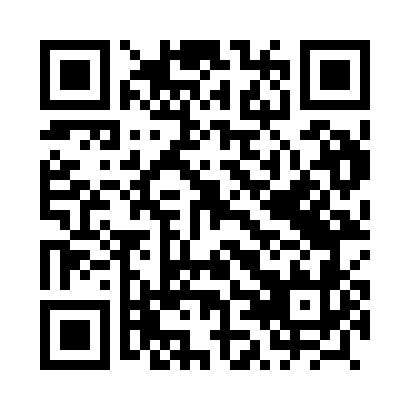 Prayer times for Krobielice, PolandMon 1 Apr 2024 - Tue 30 Apr 2024High Latitude Method: Angle Based RulePrayer Calculation Method: Muslim World LeagueAsar Calculation Method: HanafiPrayer times provided by https://www.salahtimes.comDateDayFajrSunriseDhuhrAsrMaghribIsha1Mon4:136:0912:385:057:078:562Tue4:106:0712:375:067:098:583Wed4:086:0512:375:077:109:004Thu4:056:0312:375:097:129:025Fri4:026:0012:365:107:139:046Sat3:595:5812:365:117:159:077Sun3:565:5612:365:127:179:098Mon3:545:5412:365:137:189:119Tue3:515:5212:355:147:209:1310Wed3:485:5012:355:157:219:1511Thu3:455:4712:355:167:239:1812Fri3:425:4512:355:187:259:2013Sat3:395:4312:345:197:269:2214Sun3:365:4112:345:207:289:2515Mon3:335:3912:345:217:309:2716Tue3:305:3712:345:227:319:3017Wed3:275:3512:335:237:339:3218Thu3:245:3312:335:247:349:3419Fri3:215:3112:335:257:369:3720Sat3:185:2912:335:267:389:3921Sun3:155:2712:325:277:399:4222Mon3:125:2512:325:287:419:4423Tue3:095:2312:325:297:429:4724Wed3:065:2112:325:307:449:5025Thu3:035:1912:325:317:469:5226Fri3:005:1712:325:327:479:5527Sat2:575:1512:315:337:499:5828Sun2:535:1312:315:347:5010:0029Mon2:505:1112:315:357:5210:0330Tue2:475:0912:315:367:5410:06